Data:  Texto Bíblico: História: Conte a história do nascimento de Jesus utilizando uma Bíblia Infantil ou realize a atividade com as crianças primeiro e depois utilize o presépio para contar a história! Dê ênfase de que Jesus nasceu para nos trazer a Salvação!Sugestões de Atividade: Abaixo seguem duas opções de atividades. A primeira você pode imprimir em uma folha mais dura para que as crianças possam pintar e montar seu presépio. Incentive que elas contem a hstória do nasciemnto de Jesus para seus familiares e amigos, utilizando o presépio.A segunda opção é apenas um desenho para colorir.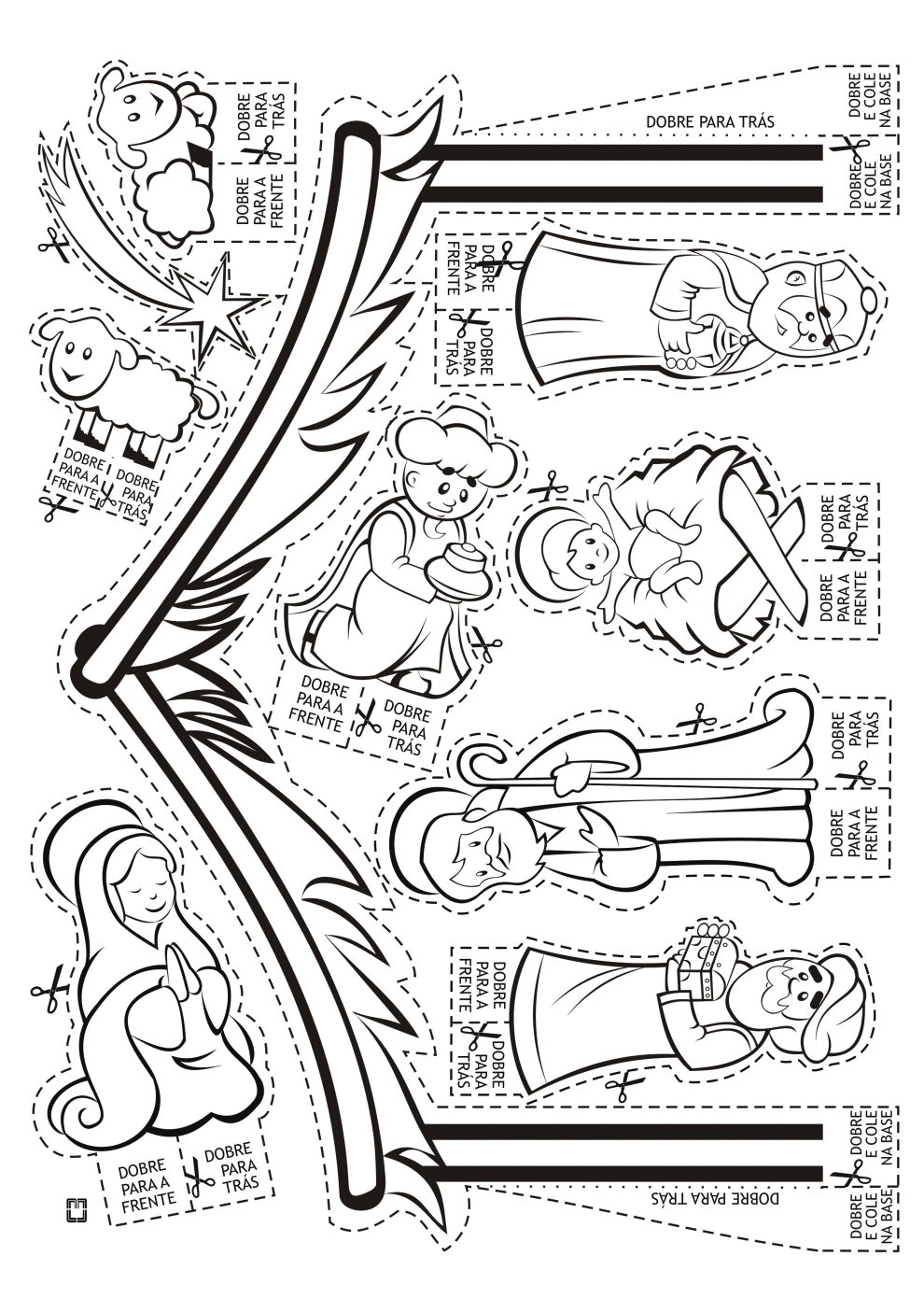 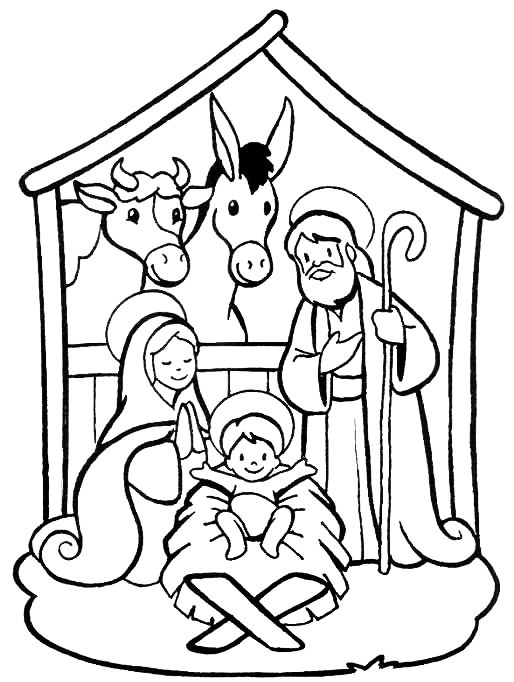 